POLÍTIQUES DE DESSEGREGACIÓ A LA UE: UN CAMÍ CAP A L'ÈXIT ESCOLAREl novembre de 2022, el Consell de la UE va adoptar la Recomanació del Consell sobre camins cap a l'èxit escolar, que substitueix la Recomanació del Consell de 2011 sobre polítiques per reduir l'abandó escolar prematur. En el seu marc de polítiques, es va tornar a encoratjar els Estats membres a promoure polítiques actives contra la segregació com una de les seves mesures. Per al 2025, els Estats membres de la UE estan cridats a desenvolupar "estratègies integrades i globals cap a l'èxit escolar" per minimitzar els efectes de l'estatus socioeconòmic en els resultats de l'educació i la formació, promoure la inclusió en aquest àmbit, reduir encara l'abandonament escolar, i revertir el baix rendiment en les competències bàsiques.Propostes i recomanacions a nivell de les institucions europeesPosar especial atenció a les polítiques de dessegregació escolar en el marc del desenvolupament i seguiment de les estratègies integrades i globals cap a l'èxit escolar.Donar prioritat a les mesures de dessegregació escolar com a part de les polítiques per a l'èxit escolar en el marc de l'agenda de l'Espai Europeu d'Educació.Cooperar amb els estats membres per desenvolupar indicadors comuns de segregació escolar a nivell de la UE, prenent com a base les fonts internacionals disponibles que permetin la comparabilitat entre els EE.MM, incorporar-los als mecanismes de seguiment de les accions educatives.Promoure el desenvolupament de mesures per abordar la dessegregació escolar en el marc del període actual de programació dels Fons de la Política de Cohesió de la UE 2021-2027, tant en la programació dels objectius específics d'educació com en la possible reprogramació de fons , així com a través d'altres programes i iniciatives rellevants de la UE.Elaborar directrius sobre plans i polítiques de dessegregació escolar per donar suport als Estats membres en el desenvolupament de les seves estratègies nacionals integrades i globals cap a l'èxit escolar .Desenvolupar informes i recerques específiques de la Comissió sobre les polítiques nacionals i els enfocaments eficaços de la dessegregació escolar, per exemple a través d' Eurydice, l' European Expert Network on Economics of Education (EENEE) i la Network of Experts working en el Social dimension of Education and Training (NESET).Posar atenció específica a la segregació escolar a les futures edicions del Monitor de l'Educació i la Formació, i en els processos de seguiment vinculats al Semestre Europeu.Fomentar un major aprenentatge entre iguals sobre polítiques actives de dessegregació dins dels processos de cooperació del Marc Estratègic de l'Espai Europeu d'Educació.Prioritzar la cooperació, la recerca, el coneixement i la innovació sobre la dessegregació escolar a les convocatòries de programes europeus com Erasmus+ i Horizonte Europa.Propostes i recomanacions a nivell dels Estats membresIncloure la dessegregació escolar com a objectiu estratègic de les "estratègies integrades i globals per a l'èxit escolar" que s'han de desenvolupar o reforçar d'aquí a 2025, d'acord amb la Recomanació del Consell sobre les Vies cap a l'Èxit Escolar de 28 de novembre de 2022.Dur a terme un diagnòstic de la situació i monitoritzar la segregació escolar amb indicadors comuns, utilitzant les fonts internacionals que permetin la comparabilitat entre les regions i la Unió Europea així com avaluar les intervencions.Aprofitar els fons europeus per adoptar mesures que contribueixin a reduir i eliminar la segregació escolar en els sistemes d'educació i formació, i garantir enfocaments adequats i assignacions pressupostàries suficients per al desplegament.Promoure campanyes de sensibilització social en favor de la cohesió, la inclusió i la diversitat a l’escola.Aplicar i desenvolupar de manera efectiva els marcs normatius per desplegar mesures eficaces i sostenibles contra la segregació escolar.Promoure coalicions i acords socials que impliquin la societat civil i les parts interessades en l'educació i la formació a nivell nacional i subnacional.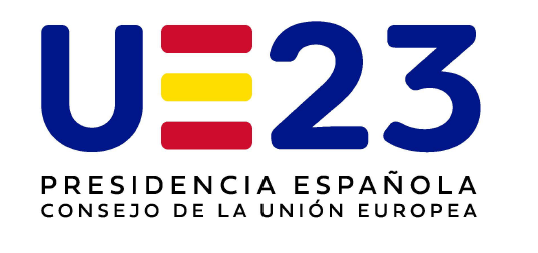 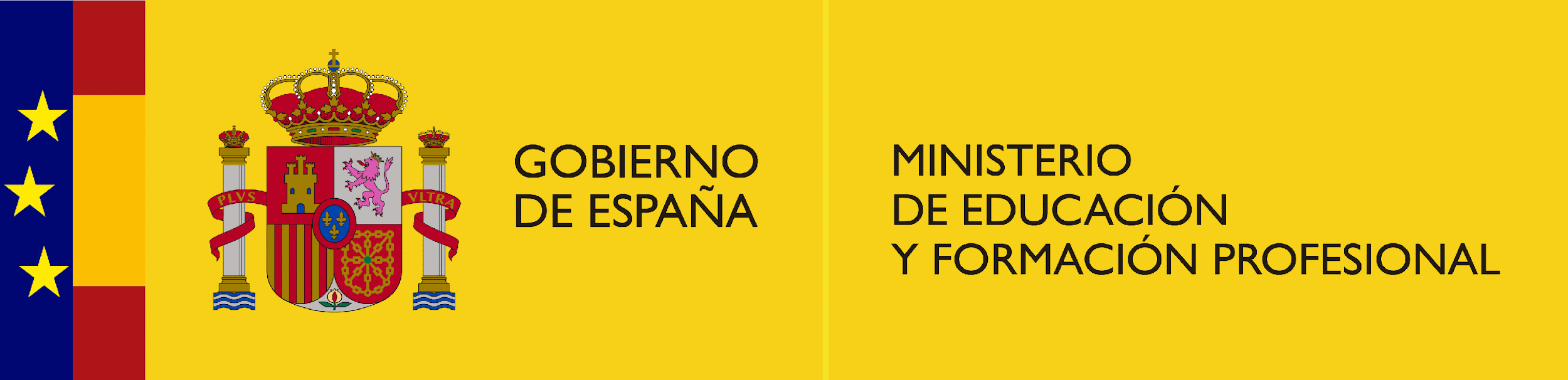 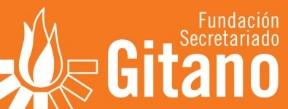 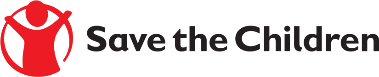 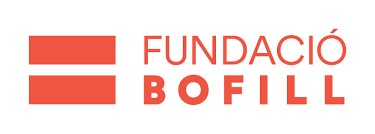 